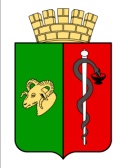 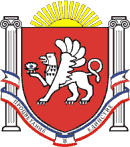 ЕВПАТОРИЙСКИЙ ГОРОДСКОЙ СОВЕТ
РЕСПУБЛИКИ КРЫМР Е Ш Е Н И ЕII созывСессия №4028.12.2021                                       г. Евпатория                                     №2-40/4Об отчете Контрольно-счетного органа – Контрольно-счетной палаты городского округа Евпатория Республики Крым о результатах контрольного мероприятияВ соответствии со статьями 35, 38 Федерального закона от 06.10.2003 № 131-ФЗ «Об общих принципах организации местного самоуправления в Российской Федерации», Федеральным законом от 07.02.2011 № 6-ФЗ «Об общих принципах организации и деятельности контрольно-счетных органов субъектов Российской Федерации и муниципальных образований», ч. 1 ст. 1 Положения о Контрольно-счетном органе – Контрольно-счетной палате городского округа Евпатория Республики Крым, утвержденного решением Евпаторийского городского совета Республики Крым от 09.11.2021 № 2-36/2, заслушав информацию председателя Контрольно-счетного органа – Контрольно-счетной палаты городского округа Евпатория Республики Крым о проведенном контрольном мероприятии, рассмотрев отчет о результатах контрольного мероприятия «Аудит закупки работ «Капитальный ремонт сквера Славы, расположенного по адресу: г. Евпатория, пгт. Мирный, пр-т. Мира» (ИКЗ 203911008715291100100100350274299243), утвержденный распоряжением председателя Контрольно-счетного органа – Контрольно-счетной палаты городского округа Евпатория Республики Крым от 08.12.2021 № 01-23/60, городской совет Р Е Ш И Л:1. Отчет Контрольно-счетного органа – Контрольно-счетной палаты городского округа Евпатория Республики Крым о результатах контрольного мероприятия «Аудит закупки работ «Капитальный ремонт сквера Славы, расположенного по адресу: г. Евпатория, пгт. Мирный, пр-т. Мира» (ИКЗ 203911008715291100100100350274299243) принять к сведению.2. Настоящее решение вступает в силу со дня его принятия и подлежит обнародованию на официальном сайте Правительства Республики Крым – http://rk.gov.ru в разделе: муниципальные образования, подраздел – Евпатория, а так же на официальном сайте муниципального образования городской округ Евпатория Республики Крым – http://my-evp.ru в разделе Документы, подраздел – Документы городского совета в информационно-телекоммуникационной сети общего пользования.3. Контроль за исполнением настоящего решения возложить на комитет Евпаторийского городского совета по вопросам местного самоуправления, нормотворческой деятельности и регламента. Врио председателяЕвпаторийского городского совета				                        Э.М. ЛеоноваПредседатель КСП ГО Евпатория РК          Н.С. КудеревкоОТЧЕТ№ 05-03/8О РЕЗУЛЬТАТАХ КОНТРОЛЬНОГО МЕРОПРИЯТИЯ«Аудит закупки работ «Капитальный ремонт сквера Славы, расположенного по адресу: г. Евпатория, пгт. Мирный, пр-т. Мира»(ИКЗ 203911008715291100100100350274299243)	1. Основание для проведения контрольного мероприятия:Пункт 2.2.8. годового плана работы Контрольно-счетного органа – Контрольно-счетной палаты городского округа Евпатория Республики Крым на 2021 год, утвержденного приказом председателя КСП ГО Евпатория РК от 23.12.2020 № 01-25/27 «Об утверждении годового плана работы Контрольно-счетного органа – Контрольно-счетной палаты городского округа Евпатория Республики Крым на 2021 год» (с изменениями), распоряжение и.о. председателя КСП ГО Евпатория РК от 01.10.2021 № 01-23/42 «О проведении контрольного мероприятия».2. Предмет контрольного мероприятия:Деятельность департамента городского хозяйства администрации города Евпатории Республики Крым по расходованию бюджетных средств, направленных на капитальный ремонт сквера Славы, расположенного по адресу: г. Евпатория, пгт. Мирный, пр-т. Мира.3. Вопросы контрольного мероприятия:Проверка соблюдения порядка планирования закупки. 	4. Срок проведения контрольного мероприятия на объекте:	С 11 октября 2021 по 26 октября 2021 года. Контрольное мероприятие было приостановлено с 27.10.2021на основании распоряжения председателя КСП ГО Евпатория РК от 27.10.2021 № 01-23/48. Контрольное мероприятие возобновлено с 22.11.2021 на основании распоряжения и.о. председателя КСП ГО Евпатория РК от 22.11.2021 № 01-23/56. Общая продолжительность контрольного мероприятия на объекте контроля – 12 рабочих дней.	6. Краткая информация об объекте контрольного мероприятия:	Решением Евпаторийского городского совета Республики Крым от 05.12.2014 № 1-7/6 (с изменениями) учрежден департамент городского хозяйства администрации города Евпатории Республики Крым (далее – ДГХ, департамент).	ДГХ зарегистрирован в Едином государственном реестре юридических лиц27.12.2014.	В 2020 году ДГХ действовал на основании Положения, утвержденного решением Евпаторийского городского совета Республики Крым от 23.10.2019 № 2-4/2«Об утверждении Положения о департаменте городского хозяйства администрации города Евпатории Республики Крым» (далее – Положение).	Согласно пункту 1.1. Положения, ДГХ входит в структуру администрации и является отраслевым органом администрации, созданным для организации решения вопросов местного значения в сферах благоустройства, городского хозяйства, содействия реформированию жилищно-коммунального комплекса.Согласно статьи 3 Положения, ДГХ осуществляет следующие полномочия: В части общих полномочий, в том числе:- осуществляет бюджетные полномочия, установленные в соответствии с Бюджетным кодексом Российской Федерации, федеральным законодательством, законодательством субъекта и нормативными актами органов местного самоуправления, регулирующими бюджетные отношения. - определяет потребность в денежных средствах основных отраслей городского хозяйства, вносит предложения по включению этих средств в бюджет городского округа Евпатории Республики Крым, распределяет и осуществляет оперативный контроль за правильностью и эффективностью их использования. - от имени муниципального образования городской округ Евпатория Республики Крым осуществляет полномочия муниципального заказчика в соответствии с муниципальными правовыми актами.- организует проведение конкурсов, аукционов, торгов в сфере городского хозяйства. В части благоустройства территорий городского округа Евпатория Республики Крым, в том числе:- утверждает комплекс работ по содержанию, ремонту и капитальному ремонтуобъектов городского хозяйства, муниципальных объектов благоустройства.	- организует благоустройство и озеленение территории городского округа Евпатории Республики Крым с учетом плана комплексного социально-экономического развития.7. По результатам контрольного мероприятия установлено следующее.На территории городского округа Евпатория Республики Крым реализуется муниципальная программа «Формирование современной городской среды городского округа Евпатория Республики Крым», утвержденная постановлением администрации города Евпатории Республики Крым от 25.12.2017 № 3401-п (с изменениями).Муниципальной программой в 2020 году предусмотрена реализация мероприятия «Капитальный ремонт сквера Славы, расположенного по адресу: г. Евпатория, пгт. Мирный, пр-т. Мира».Планируемый объем финансирования мероприятия – 22 254 730,00 рублей в том числе, за счет средств федерального бюджета – 22 032 182,70 рублей, за счет средств бюджета Республики Крым – 222 547,30 рублей.В рамках муниципальной программы департаментом был заключен муниципальный контакт № 0875300011320000027_316667 от 26.05.2020 на выполнение работ «Капитальный ремонт сквера Славы, расположенного по адресу: г. Евпатория, пгт. Мирный, пр-т. Мира».Оплата работ по контракту осуществлялась за счет средств субсидии, предоставленной из бюджета Республики Крым бюджету муниципального образования городской округ Евпатория Республики Крым по Соглашению от 20.07.2020 № 35712000-1-2020-007 в целях софинансирования муниципальной программы формирования современной городской среды.8. Проверкой порядка планирования закупки установлено следующее.		Согласно ч.1, ч.2 ст. 16 Федерального закона от 05.04.2013 № 44-ФЗ «О контрактной системе в сфере закупок товаров, работ, услуг для обеспечения государственных и муниципальных нужд»(далее – Федеральный закон 44-ФЗ) планирование закупок осуществляется посредством формирования, утверждения и ведения планов-графиков. Закупки, не предусмотренные планами-графиками, не могут быть осуществлены.	В планы-графики включаются:	- идентификационные коды закупок, определенные в соответствии со ст. 23 Федерального закона 44-ФЗ;	- наименование объекта и (или) наименования объектов закупок;	- объем финансового обеспечения для осуществления закупок;	- сроки (периодичность) осуществления планируемых закупок;	- информация об обязательном общественном обсуждении закупок товара, работы или услуги в соответствии со ст. 20 Федерального закона 44-ФЗ;	- иная информация, определенная порядком, предусмотренным ст. 16 Федерального закона 44-ФЗ.	Согласно ч. 10. ст. 16 Федерального закона 44-ФЗ не допускается размещение в единой информационной системе извещений об осуществлении закупки, документации об осуществлении закупки, направление приглашений принять участие в определении поставщика (подрядчика, исполнителя) закрытым способом, если такие извещения, документация, приглашения содержат информацию, не соответствующую информации, указанной в планах-графиках.	Проверкой установлено, что департаментом 26.12.2019 на официальном сайте Единой информационной системы в сфере закупок (далее – сайт ЕИС) размещен План-график закупок товаров, работ, услуг на 2020 финансовый год и на плановый период 2021 и 2022 годов (далее – План-график закупок).	В течение 2020 года в План-график закупок двадцать раз вносились изменения.Департаментом на сайте ЕИС размещено извещение о проведении электронного аукциона от 24.04.2020 № 0875300011320000027 по объекту «Капитальный ремонт сквера Славы, расположенного по адресу: г. Евпатория, пгт. Мирный, пр-т. Мира», идентификационный код закупки 203911008715291100100100350274299243, начальная максимальная цена контракта 22 254 730,00 руб.	Согласно сведений сайта ЕИС на дату размещения извещения о проведении электронного аукциона (24.04.2020) План-график закупок действовал в редакции от 17.04.2020 (версия 6).	В ходе изучения Плана-графика закупок в редакции от 17.04.2020 (версия 6) установлено, что План-графикне содержит сведений по объекту закупки, указанному в извещении о проведении электронного аукциона от 24.04.2020 № 0875300011320000027, а именно:	- не содержит сведений об идентификационном коде закупки 203911008715291100100100350274299243;	- не содержит сведений о наименовании объекта закупки «Капитальный ремонт сквера Славы, расположенного по адресу: г. Евпатория, пгт. Мирный, пр-т. Мира»;	- не содержит сведений об объеме финансового обеспечения в размере 22 254730,00 рублей.	Проверкой размещенных на сайте ЕИС Планов-графиков в иных редакциях, установлено, что объект закупки – «Капитальный ремонт сквера Славы, расположенного по адресу: г. Евпатория, пгт. Мирный, пр-т. Мира» с объемом финансового обеспечения в размере 22 254730,00 рублей был включен в План-график закупок только 04.09.2020 (редакцияПлана-графика от 04.09.2020, версия 13) при этом, указанный в плане-графике идентификационный код закупки не соответствует идентификационному коду закупки, указанному в извещении о проведении электронного аукциона и в муниципальном контракте, заключенном по результатам электронного аукциона.	Согласно п. 10 Порядка формирования идентификационного кода закупки, утвержденного приказом Минфина России от 10.04.2019 № 55нидентификационный код закупки, сформированный в соответствии с настоящим Порядком, должен оставаться неизменным до завершения периода хранения информации и документов о такой закупке, установленного законодательством Российской Федерации об архивном деле.	КСП ГО Евпатория РК в адрес ДГХ направлен запрос от 14.10.2021 № 01-39/761 о предоставлении пояснений по факту проведения закупки «Капитальный ремонт сквера Славы, расположенного по адресу: г. Евпатория, пгт. Мирный, пр-т. Мира», не предусмотренной Планом-графиком закупок, а также несоответствия идентификационного кода закупки контракта идентификационному коду План-графика.	На запрос КСП ГО Евпатория РК от 14.10.2021 № 01-39/761ДГХ представлены пояснения от 21.10.2021 № 3142 согласно которым идентификационный код закупки, указанный в извещении о проведении электронного аукциона и контракте, был сформирован на основании указанной в план-графике закупки – «Формирование современной городской среды»,средства на которую были выделены по Соглашению о предоставлении в 2020 году субсидии в размере 123 000 000,00 рублей в целях софинансирования муниципальной программы современной городской среды, согласно которой сквер Славы пгт Мирный указан, как общественная территория, планируемая к благоустройству в 2020 году.	Пояснения ДГХ от 21.10.2021 № 3142 не могут быть приняты во внимание по следующим основаниям.	Согласно размещенной на сайте ЕИС печатной формы Плана-графика закупок (в редакции от 17.04.2020, версия 6) в строке под номером 0035 указана закупка «Формирование современной городской среды» с идентификационным кодом закупки 203911008715291100100100350004299243 и объемом финансового обеспечения в размере 81 788 650,00 рублей.	Аналогичные сведения также содержатся в электронной форме Плана-графика закупок (в редакции от 17.04.2020, версия 6), размещенного на сайте ЕИС.	Установить, что указанная закупка связанна с закупкой «Капитальный ремонт сквера Славы, расположенного по адресу: г. Евпатория, пгт. Мирный, пр-т. Мира» не представляется возможным ввиду различия наименований объектов закупки, идентификационных кодов закупки, объемов финансового обеспечения закупок.	Таким образом, ДГХ в нарушение ч. 10. ст. 16 Федерального закона 44-ФЗ размещено на сайте ЕИС извещение о проведении электронного аукциона от 24.04.2020 № 0875300011320000027 по объекту закупки «Капитальный ремонт сквера Славы, расположенного по адресу: г. Евпатория, пгт. Мирный, пр-т. Мира» информация о котором отсутствовала в Плане-графике закупок от 17.04.2020 (версия 6).	В ходе контрольного мероприятия объектом контроля представлен Акт осмотра № 6 от 22.06.2021 из которого установлено, что Счетной палатой Республики Крым в 2021 году проводилось контрольное мероприятие «Проверка законности, эффективности и результативности использования бюджетных средств, выделенных в 2020 г. на реализацию мероприятий по формированию комфортной городской среды в рамках реализации национального проекта «Жилье и городская среда», в ходе которого был проведен визуальный осмотр на объекте «Капитальный ремонт сквера Славы, расположенного по адресу: г. Евпатория, пгт. Мирный, пр-т. Мира».	КСП ГО Евпатория РК в адрес Счетной палаты Республики Крым направлен запрос от 27.10.2021 № 01-39/810 для выяснения вопросов, которые были охвачены Счетной палатой Республики Крым при проведении контрольного мероприятия.	Согласно письму от 09.11.2021 № 02.1-16/1649Счетной палатой Республики Крым в соответствии с п. 1.13 Плана деятельности 2021 год проводится контрольное мероприятие «Проверка законности, эффективности и результативности использования бюджетных средств, выделенных в 2020 г. на реализацию мероприятий по формированию комфортной городской среды в рамках реализации национального проекта «Жилье и городская среда».В рамках контрольного мероприятия проведена проверка на объекте контроля – ДГХ, являющемся заказчиком по реализации мероприятий в целях софинансирования муниципальной программы «Формирование современной городской среды» в муниципальном образовании городской округ Евпатория Республики Крым. По результатам проверки составлен Акт от 02.08.2021 № 110.В отношении ДГХ проведена проверка соблюдения действующего законодательства при заключении и исполнении договоров (контрактов), заключенных ДГХ в рамках реализации обязательств соглашения о предоставлении и расходовании в 2020 году субсидии из бюджета Республики Крым бюджету муниципального образования городской округ Евпатория Республики Крым в целях софинансирования муниципальной программы «Формирование современной городской среды», в том числе по объекту «Капитальный ремонт сквера Славы, расположенного по адресу: г. Евпатория, пгт. Мирный, пр-т Мира».По объекту «Капитальный ремонт сквера Славы, расположенного по адресу: г. Евпатория, пгт. Мирный, пр-т Мира» проверкой охвачены следующие вопросы:- Анализ муниципального контракта от 26.05.2020 № 0875300011320000027_316667 на выполнение работ «Капитальный ремонт сквера Славы, расположенного по адресу: г. Евпатория, пгт Мирный, пр-т Мира»:проведение закупки выполнения работ по объекту (порядок проведения конкурсных процедур и определения подрядчика);проверка заключения контракта; проверка исполнения условий контракта; проверка соблюдения сроков выполнения работ по контракту; ведение претензионной работы; проверка сметной документации, актов выполненных работ, актов сдачи-приемки выполненных работ, проверка оплаты выполненных работ.- Анализ муниципального контракта от 26.12.2020 № 84 на дополнительные работы по объекту: «Капитальный ремонт сквера Славы, расположенного по адресу: г. Евпатория, пгт Мирный, пр-т Мира»:порядок заключения муниципального контракта;проверка заключения контракта;проверка исполнения условий контракта;ведение претензионной работы.- Анализ муниципального контракта от 10.09.2020 № 39 на выполнение работ по установке систем видеонаблюдения по объекту «Капитальный ремонт сквера Славы, расположенного по адресу: г. Евпатория, пгт Мирный, пр-т Мира»:порядок заключения муниципального контракта;проверка заключения контракта;проверка исполнения условий контракта.- Анализ муниципального контракта от 10.06.2020 № 23 на оказание услуг строительного контроля по объекту «Капитальный ремонт сквера Славы, расположенного по адресу: г. Евпатория, пгт Мирный, пр-т Мира»:порядок заключения муниципального контракта;проверка заключения контракта;проверка стоимости услуг строительного контроля;проверка исполнения условий контракта.Проведен осмотр видимых конструкций (сооружений) на объекте: «Капитальный ремонт сквера Славы, расположенного по адресу: г. Евпатория, пгт Мирный, пр-т Мира», по результатам которого составлен Акт осмотра от 22.06.2021 № 6.	В связи с тем, что планируемые к изучению в ходе настоящего контрольного мероприятия вопросы, за исключением планирования закупки уже были изучены Счетной палатой Республики Крым, во избежание дублирования требований органов внешнего государственного и муниципального финансового контроля, в части направления одному и тому же объекту контроля по одному и тому же предмету проверки представлений и предписаний на основании решения Коллегии КСП ГО Евпатория РК от 19.11.2021, распоряжения председателя КСП ГО Евпатория РК от 22.11.2021 № 01-23/56 внесены изменения в программу контрольного мероприятия (исключены вопросы контрольного мероприятия: проверка соблюдения порядка определения НМЦК; проверка соблюдения порядка проведения конкурсных процедур и определения подрядчика; проверка соблюдения порядка заключения и исполнения контракта; проверка соблюдения порядка приемки и оплаты выполненных работ; проверка соблюдения порядка начисления неустоек (при необходимости)).На запрос КСП ГО Евпатория РК ДГХ представлен Акт по результатам контрольного мероприятия «Проверка законности, эффективности и результативности использования бюджетных средств, выделенных в 2020 г. на реализацию мероприятий по формированию комфортной городской среды в рамках реализации национального проекта «Жилье и городская среда» от 02.08.2021 № 110 (далее – Акт).Согласно представленному Акту Счетной палатой Республики Крым в ходе проверки муниципального контакта № 0875300011320000027_316667 от 26.05.2020 на выполнение работ «Капитальный ремонт сквера Славы, расположенного по адресу: г. Евпатория, пгт. Мирный, пр-т. Мира» установлено следующее.ДГХ на сайте ЕИС размещено извещение о проведении электронного аукциона от 24.04.2020 № 0875300011320000027 и документация об аукционе в электронной форме.Начальная (максимальная) цена контракта (далее - НМЦК) – 22 254 730,00 рублей. НМЦК определена проектно-сметным методом. Основанием для определения НМЦК являлась сметная документация, получившая положительное заключение о достоверности определения сметной стоимости ГАУ РК «Государственная строительная экспертиза» от 24.03.2020 № 91-1-2128-19.Согласно итоговому протоколу рассмотрения единственной заявки на участие в электронном аукционе от 13.05.2020 аукционной комиссией принято решение о заключении контракта с ООО «АРОС-РАСО».Экономия по итогам проведенной процедуры закупок отсутствует.Победителем аукциона предоставлено предусмотренное аукционной документацией финансовое обеспечение исполнения обязательств по контракту в виде банковской гарантии на сумму 1 112 736,50 руб.По результатам электронного аукциона ДГХ заключен муниципальный контракт от 26.05.2020 № 0875300011320000027_316667 на выполнение работ по объекту «Капитальный ремонт сквера Славы, расположенного по адресу: г. Евпатория, пгт. Мирный, пр-т Мира» с ООО «АРОС-РАСО» (далее — Контракт).Срок действия контракта: с 26.05.2020 по 31.12.2020.Срок выполнения работ и периодичность: в течение 50 дней с даты получения уведомления заказчика о начале работ. Цена контракта: 22 254 730,00 рублей, включая налог на добавленную стоимость (20 %).Сторонами заключено Дополнительное соглашение 10.08.2020 № 1 к контракту.Предмет дополнительного соглашения – улучшение функциональных характеристик (потребительских свойств) товара «Лавка со спинкой» без изменения цены товара. 27 ноября 2020 года Сторонами заключено Соглашение о расторжении контракта в связи нецелесообразностью исполнения контракта для Заказчика.Обязательства по контракту Сторонами исполнены на сумму 19 890 108,00 рублей, обязательства в оставшейся части на сумму 2 364 622,00 рубля Стороны прекращают.Выполненные работы приняты по актам о приемке выполненных работ № 1, № 2 от 21.07.2020, № 3 от 17.08.2020, № 4, № 5, № 6 от 24.09.2020 и оплачены в полном объеме.На момент расторжения контракта подрядчиком не выполнены 3 вида работ и затрат включенные в сметный расчет: дог - бокс 3 шт.; газоны готовые универсальные, двухлетние, в рулонах размером 0,4x2 метра, весом 15-20 килограмм (состав травосмеси: 80 % мятлика, 20% овсяницы); удобрение минеральное комплексное «Нитрофоска».В связи с нарушением сроков выполнения работ ДГХ направлена в адрес ООО «АРОС-РАСО» претензия об уплате пени в размере 41 259,19 рублей, рассчитанная на дату сдачи-приемки работ по актам № 4, № 5, № 6 от 24.09.2020.Указанная в претензии сумма пени была оплачена ООО «АРОС-РАСО» в полном объеме.Выявленные Счетной палатой Республики Крым нарушения по муниципальному контакту № 0875300011320000027_316667 от 26.05.2020 на выполнение работ «Капитальный ремонт сквера Славы, расположенного по адресу: г. Евпатория, пгт. Мирный, пр-т. Мира»:- ДГХ не произведено начисление пени подрядчику за нарушение сроков выполнения работ, рассчитанной на дату заключения Соглашения о расторжении контракта (27.11.2020).- ДГХ не произведено начисление штрафа подрядчику за не предоставление предусмотренных контрактом документов о заказе оборудования (договор, соглашение, документы, подтверждающие изготовление).9. Выводы: Контрольным мероприятием установлено, что ДГХ в нарушение ч. 10. ст. 16 Федерального закона 44-ФЗ размещено на сайте ЕИС извещение о проведении электронного аукциона от 24.04.2020 № 0875300011320000027 по объекту закупки «Капитальный ремонт сквера Славы, расположенного по адресу: г. Евпатория, пгт. Мирный, пр-т. Мира», информация о котором отсутствовала в Плане-графике закупок от 17.04.2020 (версия 6).	Акт по результатам контрольного мероприятия от 30.11.2021 № 05-02/9подписан начальником ДГХ и должностным лицом, ответственным за ведение бухгалтерского учета без возражений.	10.Предложения (рекомендации):По результатам контрольного мероприятия предлагается:- Направить представление на имя начальника ДГХ для принятия мер по устранению выявленного нарушения.- Направить информацию о результатах контрольного мероприятия главе администрации города Евпатории Республики Крым к сведению.- Второй и третий экземпляры отчета направить Главе муниципального образования городской округ Евпатория Республики Крым - Председателю Евпаторийского городского совета Республики Крым и в Евпаторийский городской совет.Рассмотрен и одобрен на заседанииКоллегии КСП ГО Евпатория РКПротокол Коллегииот «08» декабря 2021г. № 17/104УТВЕРЖДАЮПредседатель Контрольно-счетного органа - Контрольно-счетной палаты городского округа Евпатория Республики Крым________________ Н.С. КудеревкоРаспоряжение от 08 декабря 2021 г. № 01-23/60План-график закупокв редакции от 04.09.2020 (версия 13)Извещение о проведении электронного аукциона № 0875300011320000027,муниципальный контракт№ 0875300011320000027_316667 от 26.05.2020Идентификационный код закупкиИдентификационный код закупки203911008715291100100100520004299243203911008715291100100100350274299243Наименование объекта закупкиНаименование объекта закупкиФормирование современной городской средыКапитальный ремонт сквера Славы, расположенного по адресу: г. Евпатория, пгт. Мирный, пр-т. МираИдентификационный код закупкиИдентификационный код закупки203911008715291100100100350004299243203911008715291100100100350274299243Объем финансового обеспечения закупки (руб.)Объем финансового обеспечения закупки (руб.)81 788 650,0022 254 730,00